17.12.2014     									    №  1479О создании Совета по улучшению инвестиционного климата в Колпашевском районе (в редакции постановлений АКР от 24.02.2016 № 175, от 22.01.2017 №22, от 08.02.2018 №104, от 21.03.2018 №233)В целях улучшения инвестиционного климата на территории Колпашевского района, привлечения дополнительных инвестиционных ресурсов для решения социально-экономических проблем района, поддержки перспективных инвестиционных проектов, соответствующих целям и приоритетам социально-экономического развития района, в соответствии с распоряжением Администрации Колпашевского района от 08.12.2014 № 919 «Об утверждении Плана работы по созданию условий для привлечения инвестиций в развитие Колпашевского района»ПОСТАНОВЛЯЮ:1. Создать Совет по улучшению инвестиционного климата в Колпашевском районе в составе согласно приложению № 1 к настоящему постановлению.2. Утвердить Положение о Совете по улучшению инвестиционного климата в Колпашевском районе согласно приложению № 2 к настоящему постановлению.3. Опубликовать настоящее постановление в Ведомостях органов местного самоуправления Колпашевского района и на официальном Интернет-сайте муниципального образования «Колпашевский район».4. Контроль за исполнением постановления возложить на первого заместителя Главы Колпашевского района Кондратьева Д.В.Глава района		                         		                          А.Ф.МедныхВ.В.Нагаева5 65 10Приложение № 1 к постановлениюАдминистрации Колпашевского районаот 17.12.2014  № 1479(в редакции постановлений АКР от 24.02.2016 №175, от 22.01.2017 №22, от 08.02.2018 №104, от 00.00.2018 №000)СОСТАВСовета по улучшению инвестиционного климатав Колпашевском районеПриложение № 2 к постановлениюАдминистрации Колпашевского районаот 17.12.2014  № 1479ПОЛОЖЕНИЕо Совете по улучшению инвестиционного климата в Колпашевском районеОбщие положения1.1. Настоящее Положение о Совете по улучшению инвестиционного климата в Колпашевском районе (далее - Положение)  определяет цель деятельности, задачи, функции и права Совета по улучшению инвестиционного климата в Колпашевском районе  (далее - Совет), порядок организации и обеспечения деятельности Совета.1.2. Совет  является постоянно действующим координационным совещательным органом. 1.3. В состав Совета входят представители органов местного самоуправления   муниципального образования «Колпашевский район» (далее – МО «Колпашевский район»), органов местного самоуправления поселений, предприятий и учреждений, находящихся на территории Колпашевского района, а также инвесторы, предприниматели, эксперты и депутаты.1.4. Совет в своей деятельности руководствуется Конституцией Российской Федерации, законами и иными нормативными актами Российской Федерации и Томской области, муниципальными правовыми актами МО «Колпашевский район», а также настоящим Положением.Основные цели, задачи, функции и права СоветаОсновными целями деятельности Совета являются:Улучшение инвестиционного климата в Колпашевском районе.Координация деятельности органов местного самоуправления МО «Колпашевский район» с инвесторами, бизнес-сообществом, заинтересованными организациями по реализации основных направлений инвестиционной политики и стимулированию инвестиционной деятельности на территории Колпашевского района.Оказание содействия в реализации инвестиционных проектов на территории Колпашевского района.2.2. Совет в соответствии с поставленными перед ним целями и в пределах своей компетенции выполняет следующие задачи: 2.2.1. Формирование и реализация единой инвестиционной политики на территории района, отвечающей целям и приоритетам социально-экономического развития района.2.2.2. Организация взаимодействия органов местного самоуправления МО «Колпашевский район»,  органов местного самоуправления поселений и участников инвестиционного процесса.Функции Совета:2.3.1. Определение задач и приоритетных направлений инвестиционной политики в Колпашевском районе.2.3.2. Выработка рекомендаций по организации взаимодействия органов местного самоуправления МО «Колпашевский район»,  органов местного самоуправления поселений и участников инвестиционного процесса.2.3.3. Выработка рекомендаций по уменьшению административных барьеров, возникающих в процессе реализации инвестиционных проектов, в том числе в части сокращения сроков и упрощения процедуры выдачи разрешительной документации.2.3.4. Рассмотрение проекта инвестиционной стратегии Колпашевского района, анализ хода и результатов реализации данного документа, подготовка и рассмотрение предложений по его корректировке.2.3.5. Разработка единых требований к основным критериям инвестиционных проектов, поддерживаемых за счёт средств бюджета МО «Колпашевский район».2.3.6. Рассмотрение инвестиционных проектов, вынесение решения об их одобрении или отклонении, придание им статуса приоритетных.2.3.7. Принятие решения о сопровождении инвестиционного проекта и назначении куратора инвестиционного проекта из числа сотрудников Администрации Колпашевского района, в сфере деятельности которого реализуется инвестиционный проект.2.3.8. Разработка рекомендаций по муниципальной поддержке инвестиционных проектов и процессов, стимулированию инвестиционной активности на территории Колпашевского района.2.3.9. Рассмотрение промежуточных и итоговых результатов реализации инвестиционных проектов, включая несостоявшиеся и неуспешные, анализ причин неудач в реализации; разработка предложений по повышению эффективности реализации рассматриваемых инвестиционных проектов.2.3.10. Рассмотрение и одобрение проекта Плана создания инвестиционных объектов и объектов необходимой транспортной, энергетической, социальной и другой инфраструктурой, а также регламента его корректировки с учётом потребностей инвестиционных проектов.2.3.11. Рассмотрение предложений по созданию инвестиционных площадок и включению их в Реестр инвестиционных площадок.2.3.12. Рассмотрение и одобрение проектов Реестров свободных земельных участков, объектов незавершенного строительства, помещений, находящихся в муниципальной собственности, предлагаемых под объекты инвестиционной деятельности. 2.3.13. Рассмотрение проектов муниципальных программ, направленных на инвестиционное развитие Колпашевского района.2.3.14. Рассмотрение предложений структурных подразделений и органов Администрации Колпашевского района, органов местного самоуправления поселений, учреждений и организаций в сфере инвестиционного развития Колпашевского района. 2.3.15. Подготовка предложений по внесению изменений в Инвестиционную стратегию Томской области.2.3.16. Участие в решении спорных вопросов инвесторов, возникающих в ходе реализации инвестиционного проекта на территории Колпашевского района.2.3.17. Рассмотрение иных вопросов, связанных с инвестиционной деятельностью на территории Колпашевского района.2.4. Совет при осуществлении своей деятельности и в соответствии с возложенными на него задачами имеет право:2.4.1. Запрашивать у структурных подразделений и органов Администрации Колпашевского района, органов исполнительной власти поселений, учреждений, организаций, иных компетентных органов документы, информационные и справочные материалы, аналитические, прогнозные и иные данные, необходимые для работы Совета.2.4.2. Приглашать на заседания и заслушивать предложения, информацию представителей структурных подразделений и органов Администрации Колпашевского района, органов исполнительной власти поселений, а также субъектов инвестиционной деятельности по вопросам, относящимся к компетенции Совета.2.4.3. Разрабатывать и вносить на рассмотрение Администрации Колпашевского района рекомендации в виде аналитических и информационных материалов, проектов и иных документов.2.4.4. Привлекать к участию в работе Совета инвесторов, экспертов, консультантов и иных специалистов для разрешения вопросов, требующих специальных знаний.2.4.5. Осуществлять иные полномочия, необходимые для надлежащей организации деятельности  Совета.Организация работы Совета.3.1. Состав Совета утверждается постановлением Администрации Колпашевского района.3.2. В состав Совета входят:председатель Совета;заместитель Председателя Совета;секретарь Совета;члены Совета.3.3. Совет возглавляет председатель Совета.3.4. Председатель Совета:3.4.1. осуществляет руководство деятельностью Совета;3.4.2. определяет направления деятельности Совета, утверждает план работы Совета;3.4.3. созывает и ведёт заседания Совета;3.4.4. определяет место, дату и время проведения заседаний, утверждает повестку дня заседания Совета;3.4.5. подписывает протоколы заседаний Совета и другие документы Совета.3.5. Заместитель председателя Совета:3.5.1. осуществляет полномочия председателя Совета  в его отсутствие;3.5.2. готовит предложения по основным направлениям деятельности Совета, координирует деятельность членов Совета;3.5.3. распределяет обязанности между членами Совета;3.5.4. обеспечивает выполнение решений Совета;3.5.5. осуществляет контроль исполнения решений Совета.3.6. Секретарь Совета:3.6.1. представляет председателю Совета проекты повестки дня и материалов очередного заседания Совета;3.6.2. организует проведение заседаний Совета;3.6.3. обеспечивает своевременное оповещение членов Совета о проведении заседания Совета с представлением повестки дня и материалов заседания;3.6.4. ведёт протоколы заседаний Совета, подписывает их и обеспечивает их подписание у председателя Совета;3.6.5. подготавливает проекты решения Совета.3.7. Члены Совета:3.7.1. участвуют в работе Совета;3.7.2. готовят и направляют секретарю Совета предложения и другие материалы для обсуждения на заседаниях;3.7.3. вносят предложения в план и порядок проведения заседаний Совета;3.7.4. реализуют решения, принятые на заседаниях Совета;3.7.5. участвуют в изучении и обобщении необходимых материалов и документов;3.7.6. решают другие задачи, вытекающие из настоящего Положения и плана работы Совета.3.8. Заседания Совета проводятся по мере необходимости в соответствии с планом работы Совета. 3.9. Организационно-техническое обеспечение работы Совета осуществляет Управление финансов и экономической политики Администрации Колпашевского района (далее – УФЭП).3.10. Уведомление членов Совета о месте, дате, времени проведения очередного заседания Совета осуществляется секретарём Совета письмом, в том числе электронным или факсимильной связью, не менее чем за три дня до предполагаемой даты проведения заседания Совета. В этот же срок членам Совета представляются повестки дня и материалы к заседанию.3.11. Заседания Совета проводятся публично и открыто. Протоколы заседаний с указанием всех принятых решений размещаются на официальном Интернет-сайте муниципального образования «Колпашевский район».3.12. Инвесторы (представители инвесторов), не являющиеся членами Совета, имеют возможность личного участия в заседании Совета. Заявка на участие в заседании Совета, а также вопросы, предлагаемые к рассмотрению на заседании Совета, подаются письменно в УФЭП не менее чем за 2 рабочих дня до предполагаемой даты проведения заседания Совета. 3.13. Заседание Совета считается правомочным, если на нём присутствуют более тридцати процентов членов Совета.3.14. Члены Совета обладают равными правами при обсуждении рассматриваемых на заседании вопросов.3.15. Решения Совета принимаются открытым голосованием простым большинством голосов присутствующих на заседании членов Совета. При равенстве голосов голос председателя Совета либо лица, его замещающего, является решающим.3.16. В случае своего отсутствия на заседании член Совета вправе изложить своё мнение по рассматриваемым вопросам в письменной форме, которое оглашается на заседании Совета и приобщается к протоколу заседания Совета.3.17. Решения Совета оформляются протоколом, который подписывается председателем Совета либо лицом, его замещающим, и секретарём Совета.3.18. Выписки из протокола заседания Совета выдаются членам Совета, являющимся заинтересованными лицами в исполнении принятых решений, в письменном виде в 7-дневный срок после дня заседания Совета.3.19. Для подготовки вопросов к заседаниям Совета могут создаваться рабочие (экспертные) группы из числа членов Совета и специалистов, не являющихся членами Совета.3.20. Рабочие (экспертные) группы осуществляют:3.20.1. подготовку аналитических материалов и экспертных заключений;3.20.2. подготовку предложений по рассмотренным вопросам.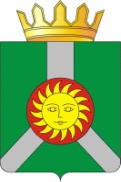 АДМИНИСТРАЦИЯ  КОЛПАШЕВСКОГО РАЙОНА ТОМСКОЙ ОБЛАСТИПОСТАНОВЛЕНИЕАДМИНИСТРАЦИЯ  КОЛПАШЕВСКОГО РАЙОНА ТОМСКОЙ ОБЛАСТИПОСТАНОВЛЕНИЕАДМИНИСТРАЦИЯ  КОЛПАШЕВСКОГО РАЙОНА ТОМСКОЙ ОБЛАСТИПОСТАНОВЛЕНИЕ1Медных Андрей ФедоровичГлава Колпашевского района, председатель Совета2Кондратьев Дмитрий ВладимировичПервый заместитель Главы Колпашевского района, заместитель председателя Совета3Коновалова Елена ИвановнаГлавный специалист-экономист отдела ЭА и СП УФЭП Администрации Колпашевского района, секретарь Совета4Ивченко Иван ВикторовичЗаместитель Главы Колпашевского района по строительству и инфраструктуре,5Шапилова Людмила ВикторовнаЗаместитель Главы Колпашевского района по социальным вопросам6Гришаев Дмитрий ВикторовичИ.о. Заместителя Главы Колпашевского района по управлению делами7Морозова Руслана ВладимировнаНачальник Управления финансов и экономической политики Администрации Колпашевского района8Рындина Юлия ГеннадьевнаНачальник отдела ЭА и СП УФЭП Администрации Колпашевского района9Ушакова Татьяна ДмитриевнаНачальник отдела предпринимательства и АПК Администрации Колпашевского района10Синёва Валентина ИвановнаНачальник отдела муниципального хозяйства Администрации Колпашевского района11Бардакова Татьяна БорисовнаНачальник Управления по культуре спорту и молодёжной политике Администрации Колпашевского района12Браун Светлана ВладимировнаНачальник Управления образования Администрации Колпашевского района13Алеева Лариса АркадьевнаДиректор МКУ «Агентство» (по согласованию)14Щукин Алексей ВладимировичГлава Колпашевского городского поселения (по согласованию)15Марьин Владислав ВикторовичГлава Чажемтовского сельского поселения (по согласованию)16Вариводова Галина НиколаевнаГлава Инкинского сельского поселения (по согласованию)17Комарова Ирина АнатольевнаГлава Новогоренского сельского поселения (по согласованию)18Петров Сергей ВикторовичГлава Новоселовского сельского поселения (по согласованию)19Викторов Виталий НиколаевичГлава Саровского сельского поселения (по согласованию)20Анисимов Павел СергеевичПредседатель Думы Колпашевского района (по согласованию)21Медведев Михаил ВалерьевичДепутат Думы Колпашевского района (по согласованию)22Григорьев Игорь ЮрьевичДепутат Думы Колпашевского района (по согласованию)23Кияница Наталья ГригорьевнаДиректор НЧСУ «Развитие» (по согласованию)24Леонидов Иван ПетровичГенеральный директор ООО «Риск» (по согласованию)25Фетюхин Максим СергеевичДиректор ООО «Колпашевский заготпром» (по согласованию)26Зайцева Ирина АлександровнаИндивидуальный предприниматель (по согласованию)